SCHEDA DELL’ELABORATO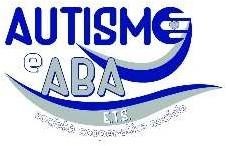 (Da inviare unitamente all’elaborato per il Concorso #Nonsolo2aprile 5^ edizione)Istituto	_Città	Provincia 	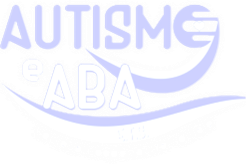 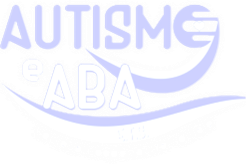 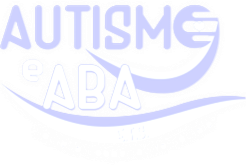 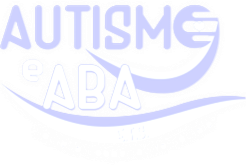 NOMECOGNOMECLASSE